2018-2019 учебный годМКОУ «Терекли-Мектебская СОШ им. Джанибекова»20.02.19г. на базе МКОУ «Терекли-Мектебская СОШ им. Джанибекова» состоялся муниципальный этап  олимпиады по русскому языку, в котором приняли участие ученики 4-х классов всех школ Ногайского района. По итогам олимпиады 1 место заняла ученица 4 «В» класса нашей школы Аджибаева Арина, которая набрала наибольшее количество баллов (учитель Мурзаева Г.С.). 2 место занял ученик 4 «Б» класса нашей школы Мусаев Ислам (учитель Эсиргепова З.О.). Коллектив школы поздравляет победителей и желает дальнейших побед на олимпиадах.Зам. дир. по УВР в начальных классах Мурзаева Г.С.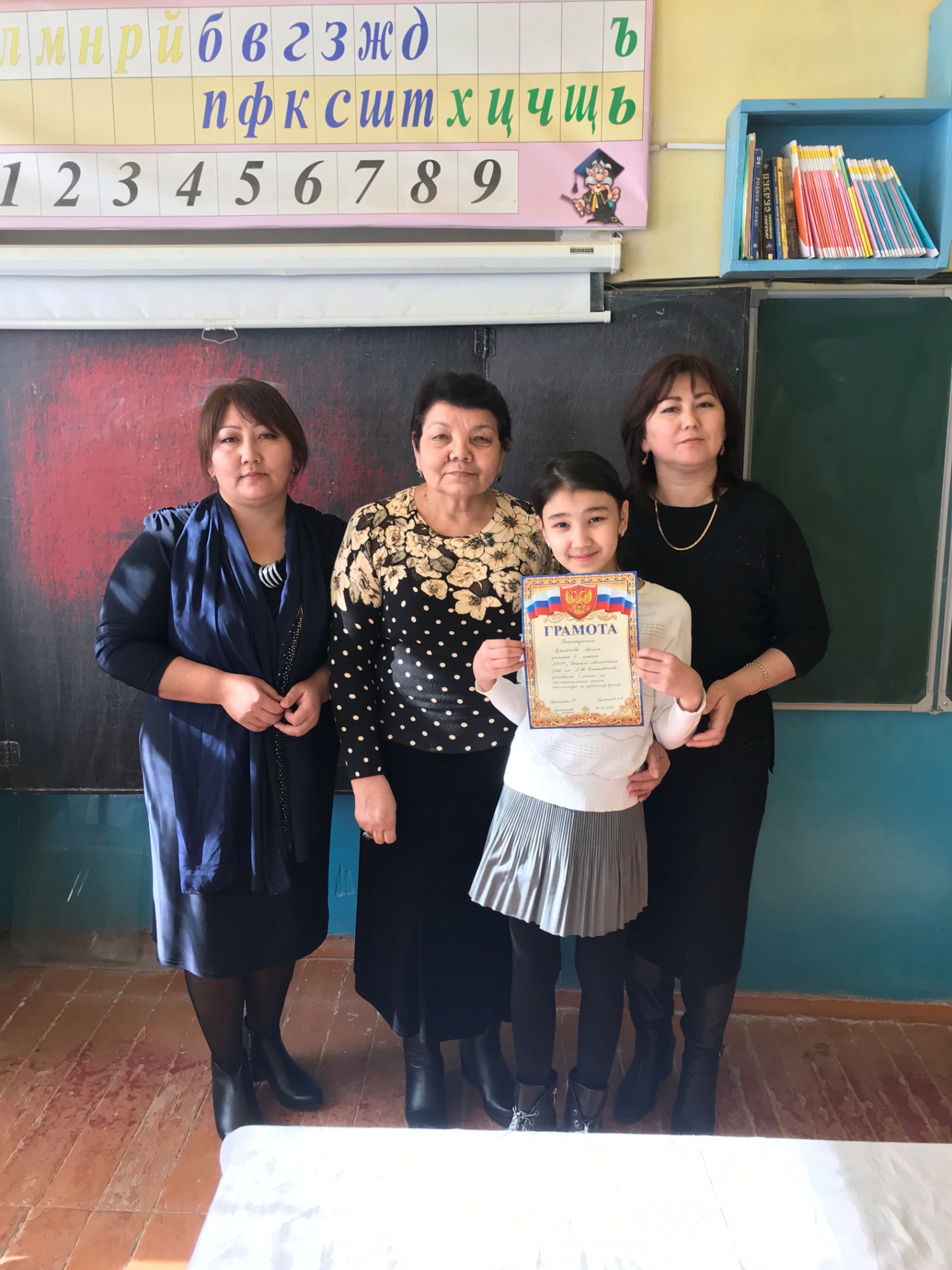 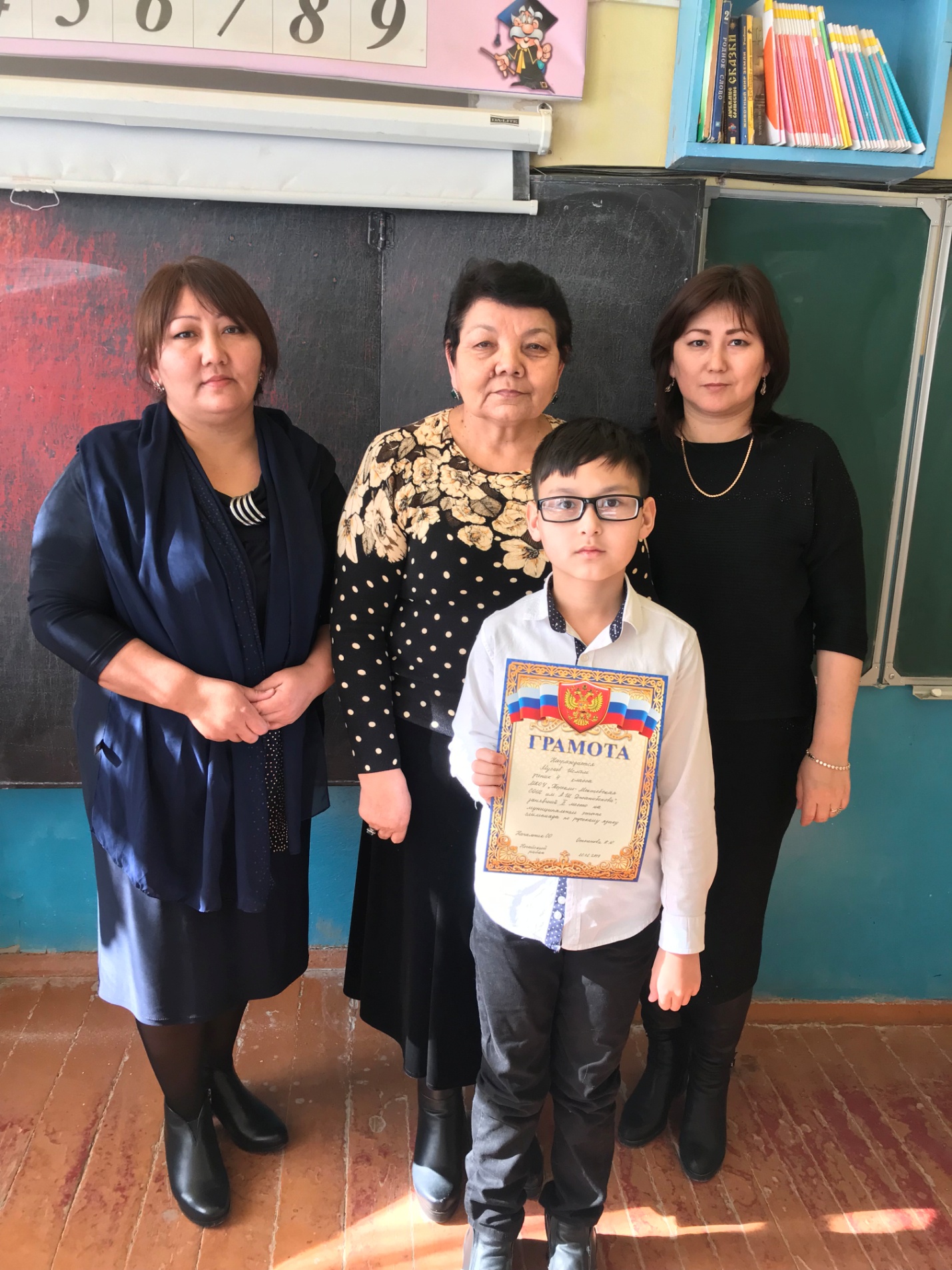 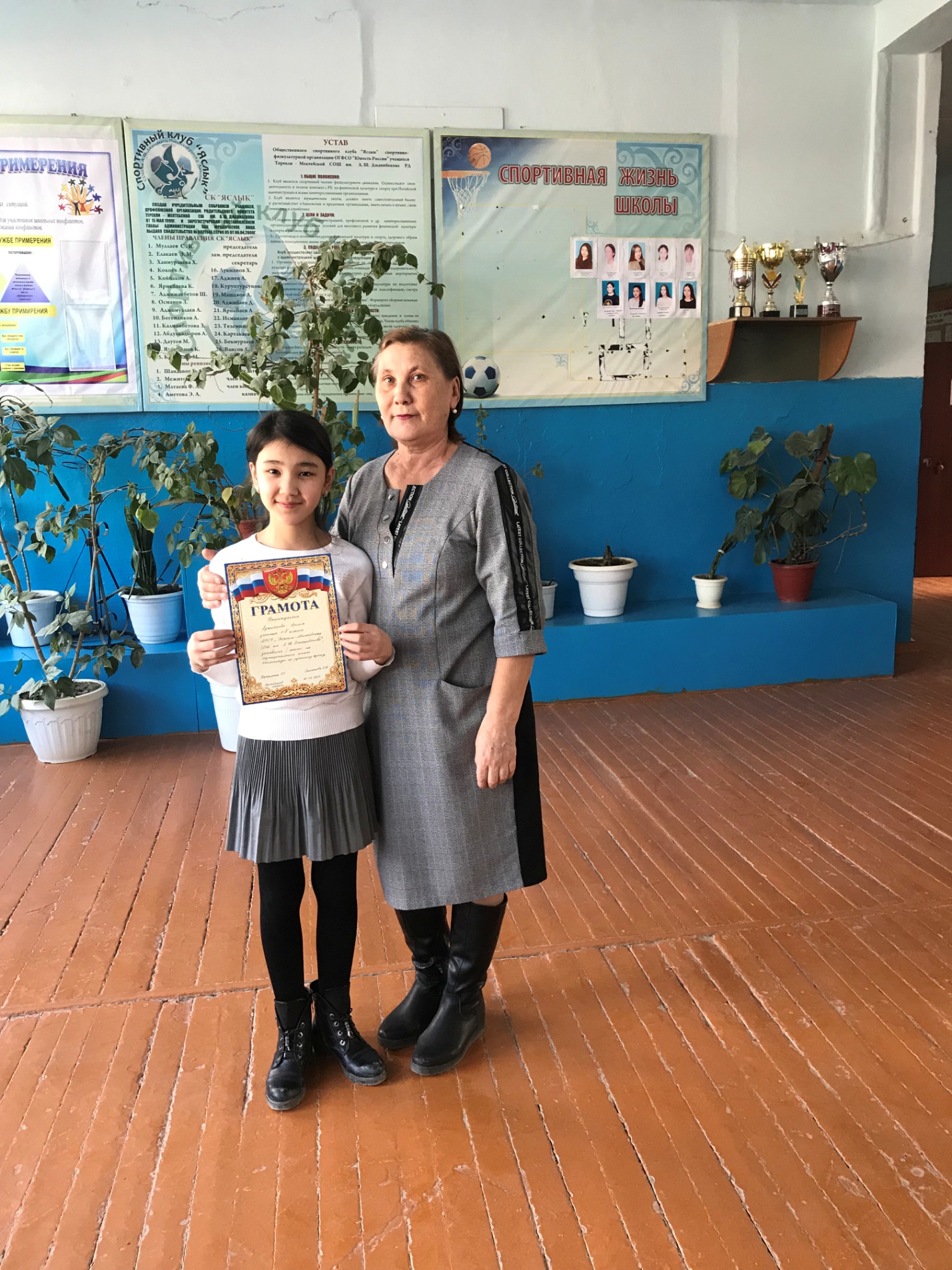 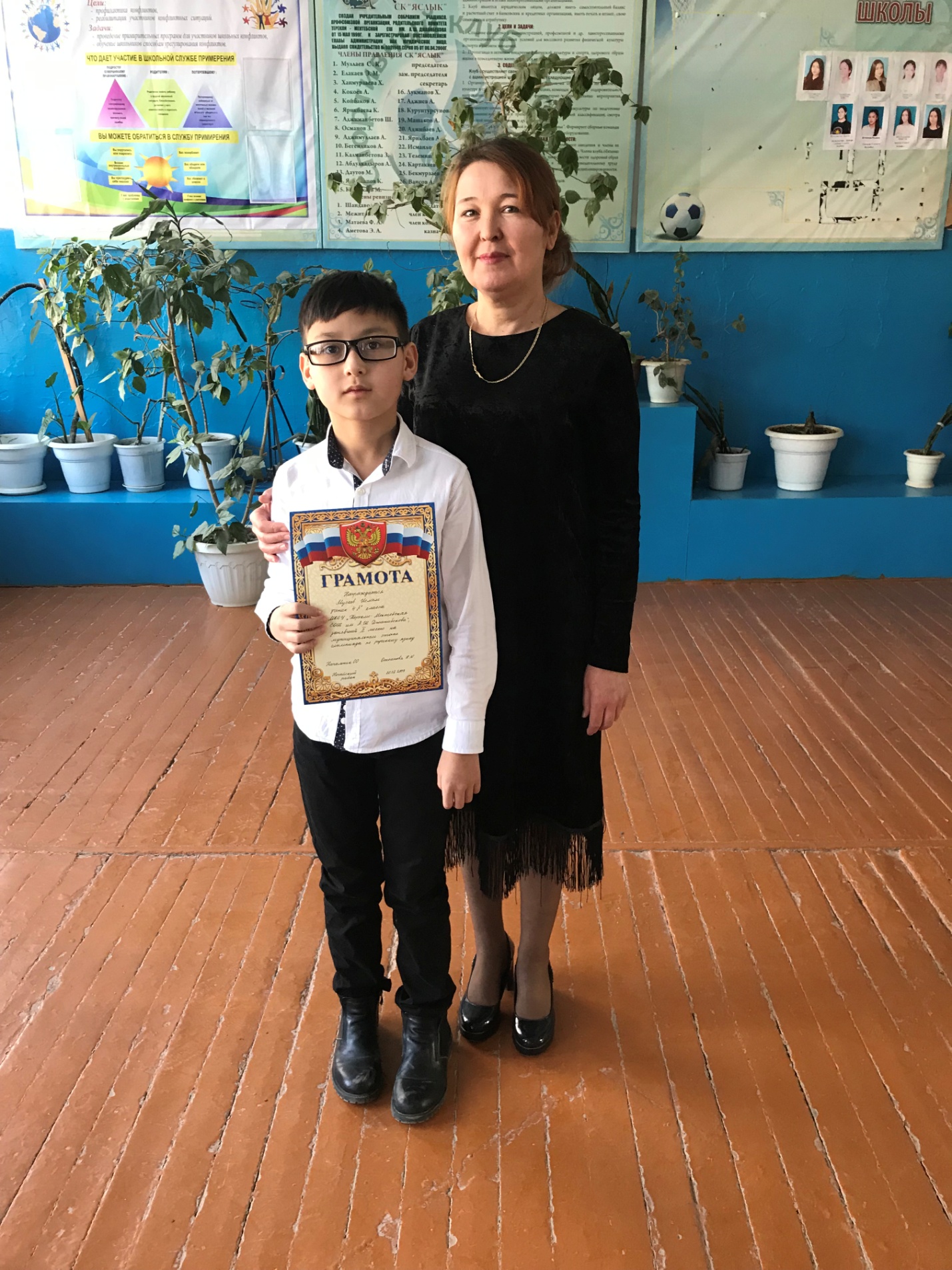 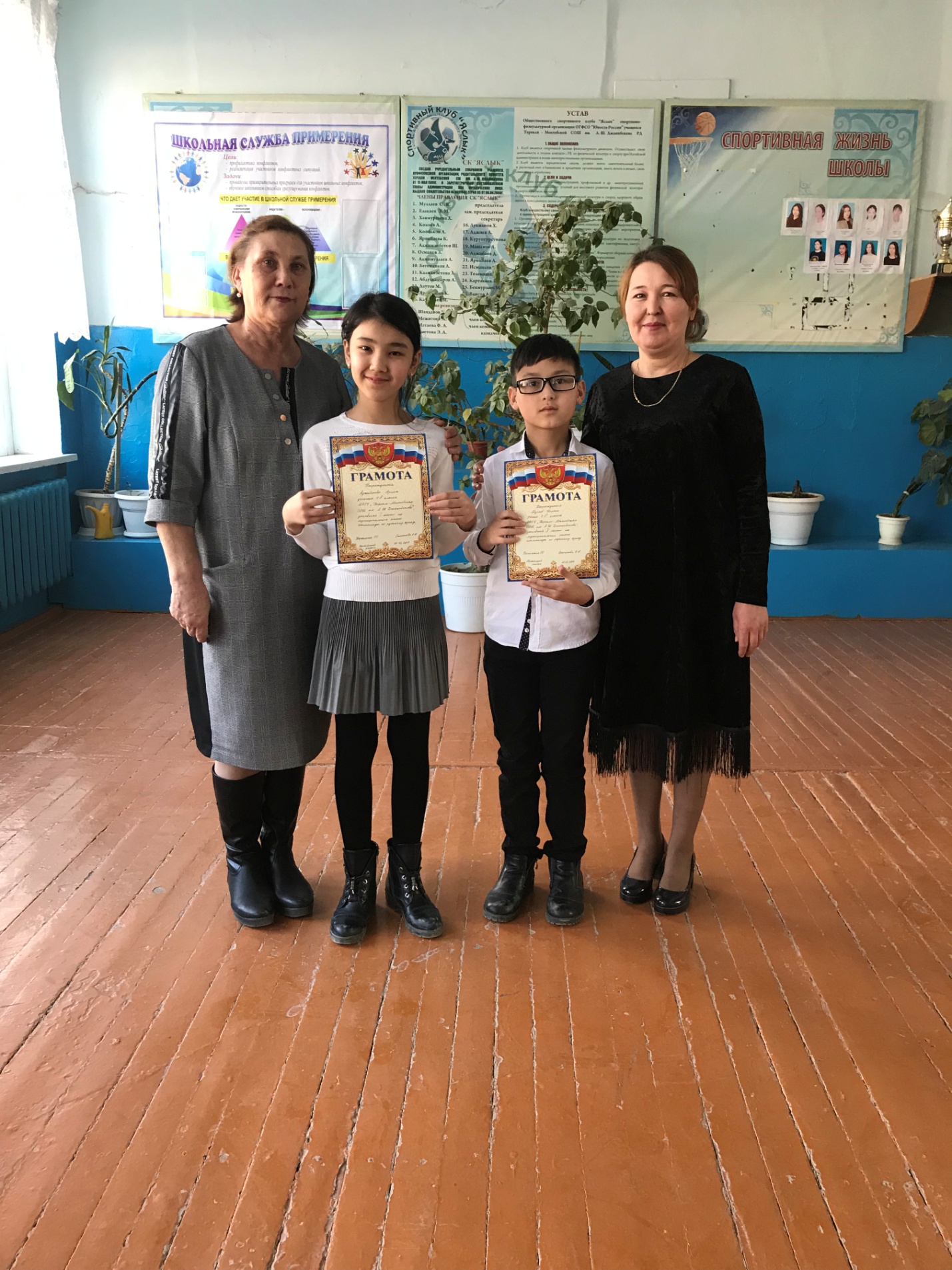 